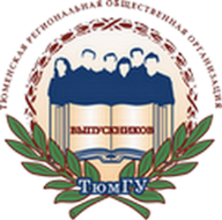 ТЮМЕНСКАЯ РЕГИОНАЛЬНАЯ ОБЩЕСТВЕННАЯ ОРГАНИЗАЦИЯ ВЫПУСКНИКОВ ТЮМЕНСКОГО ГОСУДАРСТВЕННОГО УНИВЕРСИТЕТАВЫПИСКА ИЗ РЕШЕНИЯПРАВЛЕНИЯ ОРГАНИЗАЦИИот 31.05.2017 г.										№ 3Об итогах выполнения совместныхмероприятий ТРООВ ТюмГУ, ПрокуратурыТюменской области, Департаментаобразования и науки Тюменской области,Уполномоченного по правам ребёнка в Тюменской области, Арбитражного суда Тюменской области, ТРО ООО «Ассоциация юристов России» и ИГиП ТюмГУ по правовому просвещению учащихся школ области в 2016-2017 учебном году	Заслушав отчёт исполнительного директора В.В. Ивочкина об итогах выполнения совместных мероприятий Тюменской региональной общественной организации выпускников Тюменского государственного университета, Прокуратуры Тюменской области, Департамента образования и науки Тюменской области, Уполномоченного по правам ребёнка в Тюменской области, Арбитражного суда Тюменской области, Тюменского регионального отделения Общероссийской общественной организации «Ассоциация юристов России» и Института государства и права Тюменского государственного университета по правовому просвещению учащихся школ области в 2016-2017 учебном году правление решило:Наградить за активное участие в реализации мероприятий по правовому просвещению учащихся муниципальных автономных образовательных учреждений Тюменской области Благодарственным письмом ТРООВ ТюмГУ Прохорова Владимира Николаевича, старшего помощника по правовым вопросам прокурора Тюменской области.Направить Благодарность организации за активное участие в реализации мероприятий по правовому просвещению учащихся муниципальных автономных общеобразовательных учреждений Тюменской области:- Владимирову Владимиру Александровичу, прокурору Тюменской области;- Марочкину Сергею Юрьевичу, директору ИГиП ТюмГУ;- Поваровой Ирине Николаевне, начальнику отдела общего образования департамента образования и науки Тюменской области;- Райдеру Алексею Владимировичу, директору департамента образования и науки Тюменской области;- Степанову Андрею Эдуардовичу, Уполномоченному по правам ребёнка в Тюменской области;- Сушинских Анатолию Михайловичу, председателю Тюменского областного суда, члену Совета Тюменского регионального отделения Общероссийской общественной организации «Ассоциация юристов России»;- Финько Олегу Ивановичу, председателю Арбитражного суда Тюменской области.Президент организации						Н.М. Добрынин